农学院公用房屋管理和使用暂行办法（征求意见稿）为适应学院教学科研事业的发展需要，合理配置学院公用房屋资源，提高使用效率，保障教学、科研、管理等各项事业的持续健康发展，学院本着定额配置、动态管理、超面积有偿使用的原则，根据《西北农林科技大学校院两级管理体制改革实施工作方案》的要求，依据《西北农林科技大学公用房屋核算与使用管理办法（暂行）》（校国资发〔2019〕91号）和农学院农科楼房屋分配实施细则（2014），结合学院实际制定本办法。一、房屋分类1．教学用房：指用于本科生、研究生的实验课程用房。2．科研用房：指教师开展科学研究的实验室及其辅助用房。3．办公用房：指学院行政办公、教师办公、会议室、学术交流室、期刊杂志、本科教学及研究生档案室等用房。二、房屋管理1．实行定额配置、有偿使用、动态管理。2．优先满足教学、科研需求，严格控制办公、教学辅助等公共服务类用房。3．教师退休、调离，其原办公用房由学院收回统一调配使用；其科研实验用房原则上学院收回统一调配使用，如果原团队其他成员符合定额要求，提出申请并经学院研究同意，可继续留用。学院设立荣休教师工作室，用于退休人员参与学院公共事务、咨询、交流等。4．科研用房实行动态管理，各团队每年12月底前可以申请退减所用的科研房屋并办理相关手续，退减后房屋面积不再收费。5．对于学院做出的公用房屋调配决定，相关单位和个人必须在一个月内完成交接手续，不得无故拖延，房屋交接手续办理结束后后方可办理相关退休手续。6．学院公用房屋属于国有资产，任何组织和个人不得擅自将科研用房进行投资、入股、抵押或出租出借，也不得私自对外开展有偿服务，如有违背将按学校有关规定追究责任。7．学院大楼走廊、大厅等是人员通行和消防通道，任何组织和个人未经学院批准不得占用，如有违背并造成严重后果，将追究相关单位和个人责任。三、房屋核定原则1．教学用房按照学科专业特点和课程类型，组建教学实验室，分为公共基础课实验室、专业基础课实验室和专业课实验室三种类型。面积核定标准按照教务处、研究生院提供的公共基础实验课、专业基础实验课和专业实验课实验生时数核定。2．科研用房具体标准为：（1）千人计划、长江学者计划、国家杰出青年基金获得者等国家级人才：300--500平方米，青年千人计划、青年长江计划、优秀青年基金获得者、青年拔尖人才：150--200平方米。（2）二级教授： 150平方米。（3）三级教授（博导）： 120平方米。（4）四级教授（博导）及三级教授（非博导）： 74平方米。（5）四级教授（非博导）及副教授（博导）： 37平方米。（6）副教授：每人1/4个标准实验室，即18平方米，一般不独立设置，进入团队（教授）实验室。（7）副教授以下人员不核定科研用房面积。（8）引进人才等特殊用房，按照学校、学院有关标准执行。（9）省部级及以上重点科研基地按照学校核定面积标准执行。根据学院科研房屋实情，凡2014年以后新进副教授、讲师按用人计划进入团队。跨院（系）的科教人员原则只能在一个单位核算定额用房面积，按所在单位标准执行。3、办公用房（1）行政办公用房执行国家有关行政人员办公用房标准配置办公用房。具体标准为:正处级：18平方米/人、副处级：12平方米/人、正科级（含科级以下）：9平方米/人以内。（2）教师办公用房按照教授1人1间，副教授2人1间，讲师3人1间的原则分配。教授及相当职级人员：18平方米/人、副教授及相当职级人员：12平方米/人、其他人员：9平方米/人以内，引进人才按照协议执行。（3）辅助用房学院根据事业发展需要，建设有党员活动室1间、教师发展中心1间、会议室4间、接待室2间、学报期刊室1间、国际交流访问学者办公室2间、教学档案室2间、学生能力发展中心1间、研究生自习室1间、教职工活动室2间。四、收费原则与标准收费原则：学院教学、科研、行政办公用房均实行有偿使用。收费标准：1. 教学用房、办公用房：定额核定内面积， 120元/平方米/年。2．科研用房（1）定额核定内面积，120元/平方米/年。（2）超定额使用面积实行梯级收费，超定额核定面积在10%-30%部分（含10%），240元/平方米/年；超定额核定面积30%-50%部分（含30%），360元/平方米/年；超定额核定面积50%（含50%）以上的部分， 480元/平方米/年。（3）科研经费自建房屋按照学校规定收费。3.辅助用房服务于教学、科研等的特殊类型实验用房（如种子库、农田工作间等）由国有资产管理处、科研院、教务处和学院共同认定，收费标准为60元/平方米/年。五、补贴办法：1．教学、办公、行政辅助等用房，定额核定内面积由学院全额补贴。学院发展预留用房，学院全额补贴。2．科研用房以学院确定的团队为单位进行核算和收费。学校返还学院上年到位科研间接经费7.5%，用于科研用房补贴，以团队为单位核算（到位科研间接经费7.5%≥科研用房应缴费用，团队无需缴纳，多出部分留存学院专用账户；到位科研间接经费7.5%＜科研用房应缴费用，团队需缴纳不足部分）。3．其他特殊用房补贴由学院党政联席会研究确定。六、其他1.本办法中房屋面积均指实验室使用面积，单位为平方米。房屋面积以国资处核定面积为准。2. 凡在公共空间分隔占用的面积不管大小，均按超面积核算。3. 退休人员从退休之日起一个月内，原有办公、科研用房交还学院。确因工作需要，需本人提出申请，党政联席会研究同意后方可使用。4. 引进人才实验室收费，聘期内按照核定标准面积收费；5. 收取的房屋使用费进入学院专户，用于支付学校向学院收取的房屋使用费等。6. 其他特殊用房，由学院党政联席会议研究决定。7. 本办法经院党政联席会议讨论通过后印发实施。                              农学院2019年公务用房收费测算结果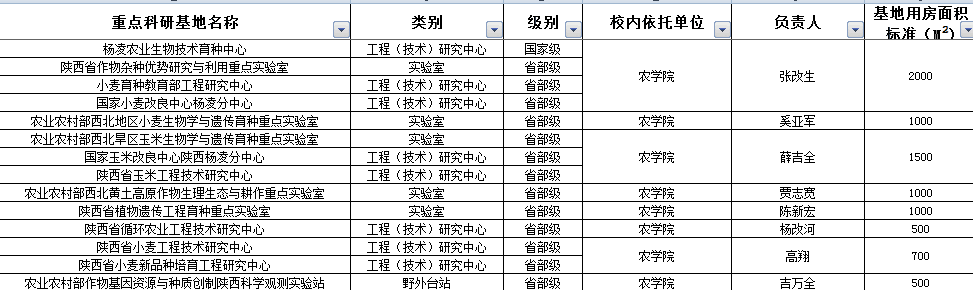                                   农学院省部级实验室（中心）核定面积明细表（用房面积8200，核定面积2750）其中教学用房2087㎡和办公用房3446㎡全额补贴，合计 663960元，部分老师单人单间办公用房需要按学院配置标准自行补充另一部分用房收费。各种学会、空置办公室统一上交学院调配使用。特殊用房4445㎡，公用163.62㎡，实际收取 4281.38㎡，合计253294元； 科研用房收费面积6752，预留  422.4㎡，公用平台688.8㎡（含唐仲英基金办公室和五楼服务器，面积共36㎡），收取老师 835800元。学院公用补贴133344.办公用房仅以下人员超出核定面积：董剑  冯永忠  杨改河  董军刚  许盛宝  郭东伟 权力  何一哲 、 闻珊珊 ，办公室不足主要副高及中级以下。实验室面积超额50%的团队有：吉万全、 马守才 、董军刚、张正茂、许盛宝、张猛、闻珊珊。学院应缴费补充差额235995，科研学校补贴782212，学院给老师们科研补贴 487180 ，收取老师604584。科研补贴节余212376，教学办公补贴节余189120，公共平台科研用房、特殊用房需交143161，学校办公补贴节余45959。特殊情况：退休人员占用办公室的有 五间，分别是王辉（331.   18㎡） 、张改生（431，18㎡）、董振生 （740， 18㎡） 、鲁向平（923  ，20㎡）、刘曙东（440,18㎡），其他办公室 唐仲英基金办公室（534,18㎡），杨改河（826 ，929 两间办公室），作物学会办公室（廖允成，837）。农学院办公用房收费核算结果学院补充差额235995，科研学校补贴782212，学院给老师们科研补贴487180，差额151871.序号单位名称教学用房核算面积（㎡）教学用房核算面积（㎡）教学用房核算面积（㎡）教学用房核算面积（㎡）科研用房核算面积（㎡）科研用房核算面积（㎡）科研用房核算面积（㎡）科研用房核算面积（㎡）科研用房核算面积（㎡）科研用房核算面积（㎡）办公用房核算面积（㎡）办公用房核算面积（㎡）办公用房核算面积（㎡）办公用房核算面积（㎡）办公用房核算面积（㎡）办公用房核算面积（㎡）办公用房核算面积（㎡）办公用房核算面积（㎡）教学、办公补贴面积基数（㎡）预算补贴额度（元）实际使用面积（㎡）实际使用面积（㎡）实际使用面积（㎡）实际使用面积（㎡）实际使用面积（㎡）实际使用面积（㎡）核算定额总面积（㎡）超额面积（㎡）超额百分率（%）备注应缴纳有偿使用费额度（元）应缴纳有偿使用费额度（元）应缴纳有偿使用费额度（元）应缴纳有偿使用费额度（元）序号单位名称教学实验室实习实训用房研究生实验补助用房小计人员用房省部级及以上科研基地用房省部级及以上科研基地用房激励用房激励用房小计行政办公室行政办公室教师办公室辅助用房辅助用房师生活动用房师生活动用房小计教学、办公补贴面积基数（㎡）预算补贴额度（元）教学用房科研用房办公用房小计特殊用房总计核算定额总面积（㎡）超额面积（㎡）超额百分率（%）备注一般用房定额费用一般用房超额费用大型用房费用小计1农学院231129157639162161275027502100210070112042042550669669202202362575419049202087675234461228544451673014552-2267-16%一般用房面积不足14742002667001740900核算定额总面积（㎡）核算定额总面积（㎡）超额面积（㎡）超额百分率（%）超额百分率（%）备注备注备注应缴纳有偿使用费额度（元）应缴纳有偿使用费额度（元）应缴纳有偿使用费额度（元）应缴纳有偿使用费额度（元）应缴纳有偿使用费额度（元）应缴纳有偿使用费额度（元）应缴纳有偿使用费额度（元）应缴纳有偿使用费额度（元）应缴纳有偿使用费额度（元）应缴纳有偿使用费额度（元）核算定额总面积（㎡）核算定额总面积（㎡）超额面积（㎡）超额百分率（%）超额百分率（%）备注备注备注一般用房定额费用一般用房定额费用一般用房超额费用一般用房超额费用一般用房超额费用大型用房费用大型用房费用大型用房费用小计小计1455214552-2267-16%-16%一般用房面积不足一般用房面积不足一般用房面积不足1474200147420026670026670026670017409001740900序号学校各类用房面积学校各类用房面积学校各类用房面积学校各类用房补贴金额学校各类用房补贴金额学校各类用房补贴金额学校各类用房补贴金额应缴纳学校金额应缴纳学校金额应缴纳学校金额学院收费补贴情况学院收费补贴情况学院收费补贴情况学院收费补贴情况学院收费补贴情况学院收费补贴情况学院收费补贴情况学院收费补贴情况学院收费补贴情况学院收费补贴情况学院收费补贴情况合计学院补贴（1504905）合计学院补贴（1504905）1教学、办公用房科研用房其他特殊用房教学、办公用房      教学、办公用房      科研用房补贴（元）公用房补贴预算合计（元）一般用房额度特殊用房额度总计教学办公用房全额补贴教学办公用房全额补贴科研用房科研用房科研用房科研用房科研用房特殊用房特殊用房特殊用房办公教学科研辅助2教学、办公用房科研用房其他特殊用房补贴面积基数（㎡）公用房补贴预算（元）675214742002667001740900补贴面积基数（㎡）公用房补贴预算（元）团队面积收取费用补贴公用房（面积）补贴团队使用面积团队支付公用面积补贴35533675244457288874560782,212 1,656,772 1474200266700174090072888745605738.76）835800487180.1551111.21333444260.18253294163.6298172874560630341